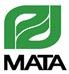 *** BOARD OF COMMISSIONERS MEETING ***The Board of Commissioners of the Memphis Area Transit Authority will hold their Regular Board Meeting on Tuesday December 14, 2021 at 3:30 p.m. at Memphis Area Transit Authority, 1370 Levee Road.  For questions, please call Linda Eskridge at 901.722.7157. 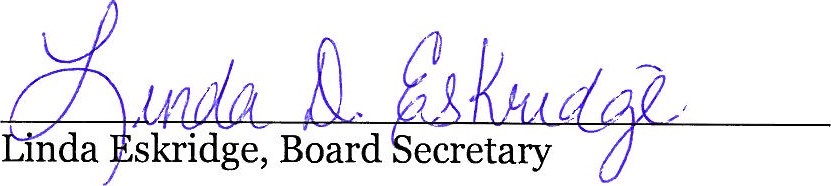 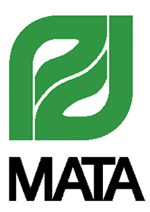 Date:		October 25, 2021To:		Manager of Operations			City Hall From:		Linda Eskridge			Board SecretaryPlease post this notice of the MATA Board Meeting.  Remove it on WednesdayOctober October 27, 2021  Thank you.